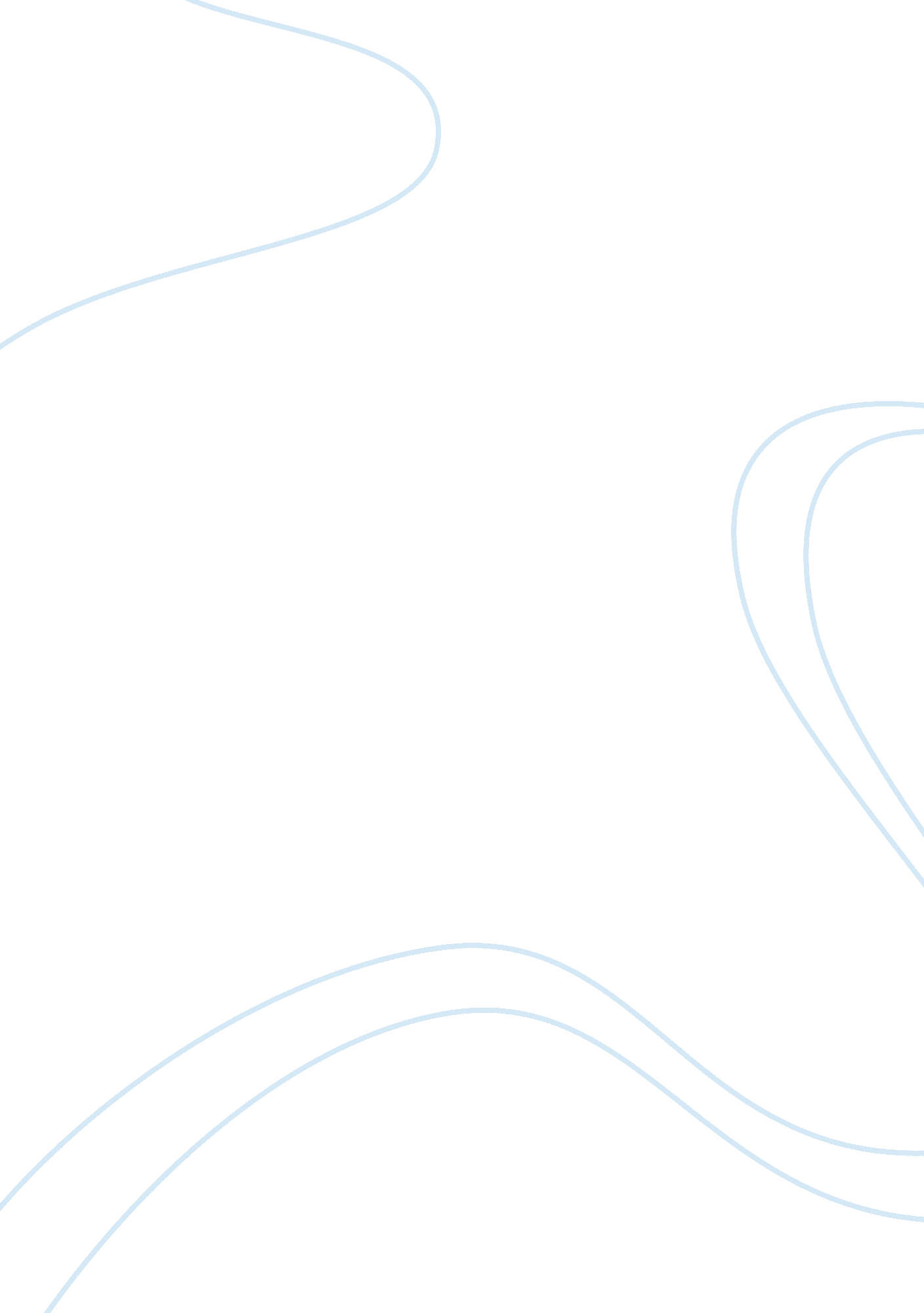 The hunger gamesLiterature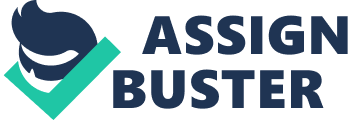 The Hunger Games starts on the reaping day in District 12. The narrator of the story, Katniss Everdeen is a 16-year-old woman who sets to convene with her friend named Gale for the purpose of indulging in hunting and gathering before the beginning of reaping the same afternoon. As she makes her way to the meadow from her home finally arriving in the woods where it was wrong to go, the reader gets an impression of her impoverished state of the District as well as her family. She is constantly thinking about her younger sister Prim who is her junior by four years and also her mother who depended on Katniss since the demise of their father when she was only 11 years (Suzanne 5). 
The reaping is a disillusioned period as it determines which boy and girl aged between 12 and 18 gets to serve the district’s tribute during the Hunger Games. The tributes are individuals who come from all of the 12 districts and they face each other in an arena where they must fight until there is only one remaining tribute. The victor ultimately receives a valued gift and in this context, it is food. A shocking turn of events turns up when Prim is the choice at the reaping. However, Katniss volunteers to take up her place as she is too young and she made a vow to protect her family at all costs. Another baffle comes in when a young boy, Peeta Mellark comes into the view of the reader as the other tribute. Katniss recalls that he had saved her by giving her bread and she felt obliged as she now owed him her life and in contrast, she was contemplating killing him in the games. Katniss bids her family and friends goodbye and sets out on the train where they experience luxuries beyond their wildest imagination. 
The novel ends with the two characters from District 12 going home as celebrated heroes. She knows that she pretended to love Peeta and this saved her from dying although her mind was instantly fixated on Gale. She is at a junction with her feelings as she is not certain who she truly loves, but must abide by the rules least Capitol take a large punishment on her for lying (Suzanne 369). 